Numer sprawy: 3/VII/2020							    załącznik nr 1 do SIWZZamawiający:KLIMAT-ENERGIA–GOSPODARKA WODNAos. Złotej Jesieni 14, 31-828 KrakówWykonawca:………………………………………………………………………………………………………………(pełna nazwa/firma, adres, w zależności od podmiotu: NIP/PESEL, KRS/CEiDG)reprezentowany przez:…………………………………………………….…………………………………………………….(imię, nazwisko, stanowisko/podstawa do reprezentacji)FORMULARZ OFERTYNawiązując do ogłoszenia o przetargu nieograniczonym na wykonanie zadania pn.:„Wymiana wyeksploatowanych i uszkodzonych zespołów w fontannie „Woda Światło i Dźwięk” oraz fontannie „Kryształ” w Krakowie”Część I: usługa wymiany wyeksploatowanych i uszkodzonych podzespołów w fontannie Woda Światło Dźwięk zlokalizowanej na Placu Szczepańskim w Krakowie.Oferujemy wykonanie zadania objętego postępowaniem - zgodnie z warunkami określonymi w Specyfikacji Istotnych Warunków Zamówienia za cenę całkowitą:__________________________ złotych brutto (słownie złotych: __________________________________________________________________________________________uwzględniając w tym podatek VAT w wysokości ______ %Wraz z ofertą załączam Kosztorys ofertowy sporządzony na podstawie załączonego do SIWZ Kosztorysu ofertowego (załącznik nr 7.1 do SIWZ)Długość oferowanego okresu gwarancji:- 12 miesięcy*  - 24 miesięcy*  - 36 miesięcy*  (* Dwie propozycje należy wykreślić, a zostawić tylko jedną właściwą. W przypadku nie wskazania proponowanej długości oferowanego okresu gwarancji jakości lub wykreślenia wszystkich zaproponowanych okresów gwarancji jakości Zamawiający uzna, iż Wykonawca zaproponował najniższą długość oferowanego okresu gwarancji jakości tj.: 12 miesięcy).Część II: usługa wymiany uszkodzonego oświetlenia fontanny Kryształ na Rynku Głównym w KrakowieOferujemy wykonanie zadania objętego postępowaniem - zgodnie z warunkami określonymi w Specyfikacji Istotnych Warunków Zamówienia za cenę całkowitą:__________________________ złotych brutto (słownie złotych: __________________________________________________________________________________________uwzględniając w tym podatek VAT w wysokości ______ %Wraz z ofertą załączam Kosztorys ofertowy sporządzony na podstawie załączonego do SIWZ Kosztorysu ofertowego (załącznik nr 7.2 do SIWZ)Długość oferowanego okresu gwarancji:- 12 miesięcy * - 24 miesięcy *- 36 miesięcy *(* Dwie propozycje należy wykreślić, a zostawić tylko jedną właściwą. W przypadku nie wskazania proponowanej długości oferowanego okresu gwarancji jakości lub wykreślenia wszystkich zaproponowanych okresów gwarancji jakości Zamawiający uzna, iż Wykonawca zaproponował najniższą długość oferowanego okresu gwarancji jakości  tj.: 12 miesięcy).UWAGA: Okres gwarancji oferowany w części II nie obejmuje gwarancji na szczelność przejść technologicznych przez ściany niecki – okres gwarancji na szczelność przejść jest bowiem stały i wynosi 10 lat , co wynika z §8 IPU (Załącznik nr 2 do SIWZ)W cenie zawarto wszystkie koszty związane z pełnym i prawidłowym wykonaniem przedmiotu zamówienia. Stosownie do art.91 ust.3a Pzp oświadczamy, że wybór naszej oferty:* Należy zaznaczyć powyżej w pkt 3 właściwe pole i ewentualnie wskazać wymagane informacje Termin wykonania zamówienia: od daty zawarcia umowy: 3 miesiące, ale nie dłużej niż do 10 grudnia 2020r. – dla części I3 miesiące, ale nie dłużej niż do 10 grudnia 2020r. – dla części II.Warunki płatności: zgodnie z istotnymi postanowieniami umowy zawartymi w załączniku nr 2 do SIWZ.Oświadczamy, że pozostajemy związani ofertą przez okres 30 dni, licząc od upływu terminu składania ofert.Oświadczamy, że zapoznaliśmy się ze Specyfikacją Istotnych Warunków Zamówienia wraz z załącznikami i nie wnosimy do nich zastrzeżeń oraz uzyskaliśmy informacje konieczne do przygotowania oferty. Oświadczamy, że oferowana usługa spełnia wymagania Zamawiającego określone w SIWZ.Akceptujemy istotne postanowienia umowy stanowiące załącznik nr 2 do Specyfikacji Istotnych Warunków Zamówienia. Zobowiązujemy się w przypadku wyboru naszej oferty, do zawarcia umowy na określonych w istotnych postanowieniach umowy warunkach, w miejscu i terminie wyznaczonym przez Zamawiającego.Następujące części zamówienia zamierzamy powierzyć podwykonawcy*:1. ___________________________________________________________________________2. ___________________________________________________________________________3. __________________________________________________________________________10.   Nazwy Firm, które będą realizowały usługi wyszczególnione w pkt.7*:1. ____________________________________________NIP ___________REGON_________2. ____________________________________________NIP ___________ REGON_________3. ____________________________________________NIP ___________ REGON_________Nazwy (firm) podwykonawców, na których zasoby wykonawca powołuje się na zasadachokreślonych w art. 22a ustawy Pzp w celu wykazania spełniania warunków udziału w postępowaniu*:1. ____________________________________________NIP ___________REGON__________2. ____________________________________________NIP ___________ REGON_________3.____________________________________________NIP___________REGON__________Oświadczamy, że cena obejmuje cały zakres przedmiotu zamówienia.W przypadku wygrania przetargu umowę ze strony Wykonawcy podpisywać będzie:     (osoba upoważniona):_______________________________________________________________________Do oferty dołączamy oświadczenia wymagane w specyfikacji istotnych warunków zamówienia.W przypadku wygrania przetargu zobowiązujemy się do wniesienia zabezpieczenia należytego wykonania umowy w wysokości 5% ceny ofertowej.Oświadczam, że wypełniłem obowiązki informacyjne przewidziane w art. 13 lub art. 14 rozporządzenie Parlamentu Europejskiego i Rady (UE) 2016/679 z dnia 27 kwietnia 2016 r. w sprawie ochrony osób fizycznych w związku z przetwarzaniem danych osobowych i w sprawie swobodnego przepływu takich danych oraz uchylenia dyrektywy 95/46/WE (ogólne rozporządzenie o ochronie danych) (Dz. Urz. UE L 119 z 04.05.2016, str. 1) wobec osób fizycznych, od których dane osobowe bezpośrednio lub pośrednio pozyskałem w celu ubiegania się o udzielenie zamówienia publicznego w niniejszym postępowaniu.*   *  W przypadku gdy wykonawca nie przekazuje danych osobowych innych niż bezpośrednio jego dotyczących lub zachodzi wyłączenie stosowania obowiązku informacyjnego, stosownie do art. 13 ust. 4 lub art. 14 ust. 5 RODO treści oświadczenia wykonawca nie składa - treść powyższego zapisu proszę wykreślić.17. Informujemy, że jesteśmy (zaznaczyć właściwe jeżeli dotyczy) mikro przedsiębiorstwem 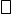  małym przedsiębiorstwem  średnim przedsiębiorstwem żadne z powyższychW rozumieniu ustawy z dnia 6 marca 2018r. - Prawo przedsiębiorców (Dz.U. z 2018r. poz. 646 z późn.zm)18. Informacja dotycząca tajemnicy przedsiębiorstwa*:Informacje na stronach ________________________ stanowią tajemnicę przedsiębiorstwa19. Posiadamy:telefon stacjonarny nr ____________________telefon komórkowy nr ___________________adres e-mail _______________________________________________				____________________________     miejsce, data					pieczęć i podpis wykonawcy- Informacja dla wykonawcy:Formularz oferty musi być podpisany przez osobę lub osoby uprawnione do reprezentowania firmy i przedłożony wraz z dokumentem (-ami) potwierdzającymi prawo do reprezentacji wykonawcy przez osobę podpisującą ofertę.* niepotrzebne skreślić□  nie będzie * prowadził do powstania u Zamawiającego obowiązku podatkowego zgodnie  z przepisami ustawy z dnia 11 marca 2004 r. o podatku od towarów i usług (Dz. U. z 2011 r. Nr 177, poz. 1054, z późn. zm.)□  będzie * prowadził do powstania u Zamawiającego obowiązku podatkowego zgodnie  z przepisami ustawy z dnia 11 marca 2004 r. o podatku od towarów i usług (Dz. U. z 2011 r. Nr 177, poz. 1054, z późn. zm.),          jednocześnie wskazujemy:           nazwy (rodzaju) towaru lub usługi, których dostawa lub świadczenie będzie prowadzić do jego powstania         …………………………………………………………………….….………….         wraz z określeniem ich wartości bez kwoty podatku …………………………………….